KẾ HOẠCHPHÒNG, CHỐNG DỊCH COVID-19 VÀ CÁC PHƯƠNG ÁN XỬ TRÍ KHI CÓ CÁC TRƯỜNG HỢP MẮC COVID-19 Thực hiện Nghị quyết số 128/NQ-CP ngày 11/10/2021 của Chính phủ ban hành quy định tạm thời “Thích ứng an toàn, linh hoạt, kiểm soát hiệu quả dịch Covid-19;Thực hiện chỉ thị số 18-CT/TU, ngày 18/10/2021 của Tỉnh ủy Quảng Ninh V/v Tăng cường lãnh đạo, chỉ đạo triển khai chiến lược tổng thể thích ứng an toàn, linh hoạt, kiểm soát hiệu quả dịch Covid-19 và ổn định kinh tế- xã hội, giữ vững đà tăng trưởng hai con số trên địa bàn tỉnh Quảng Ninh.Căn cứ công văn số 1159/UBND-VX3 ngày 28/2/2021 của UBND tỉnh về hướng dẫn thực hiện đánh giá theo Bộ tiêu chí an toàn và xây dựng phương án phòng, chống dịch bệnh Covid-19 tại các đơn vị, cơ sở trên địa bàn tỉnh; Căn cứ công văn số 3697/SYT-NVY ngày 26/8/2021 của Sở Y tế tỉnh Quảng Ninh về việc hướng dẫn xây dựng phương án phòng, chống dịch của cơ quan, đơn vị;Căn cứ Công văn số 7356/UBND-GD ngày 17/8/2021 của Ủy ban nhân dân tỉnh Quảng Ninh về việc tăng cường biện pháp đảm bảo an toàn phòng chống dịch COVID-19 trong các cơ sở giáo dục và đào tạo; Công văn số 2958/SGDĐT-VP ngày 17/10/2021 của Sở Giáo dục và Đào tạo về việc thực hiện nghiêm túc quy định 5K trong phòng, chống dịch bệnh COVID-19; Công văn số 2757/UBND-VP ngày 18/10/2021 của Ủy ban nhân dân huyện Hải Hà về việc thực hiện quét mã QR-Code kiểm soát thông tin người ra vào cơ quan, đơn vị, cơ sở kinh doanh; công văn số 2765/UBND-VP ngày 18/10/2021 của Ủy ban nhân dân huyện Hải Hà về việc tổ chức thực hiện xét nghiệm, đánh giá tình hình dịch trong cộng đồng; công văn số 651/GDĐT-CM, ngày 18/10/2021 của Phòng GD&ĐT Hải Hà về việc thực hiện nghiêm túc quy định 5K trong phòng, chống dịch bệnh COVID-19; quét mã QR-Code kiểm soát thông tin người ra vào các cơ sở giáo dục; công văn số 4649/SYT-NVY, ngày 19/10/2021 của Sở Y tế V/v hướng dẫn xây dựng phương án phòng, chống dịch của các cơ quan, đơn vị...Trường tiểu học Quảng Minh xây dựng phương án phòng, chống dịch Covid-19 trong tình hình mới, thích ứng an toàn, linh hoạt, kiểm soát hiệu quả dịch Covid-19 tại đơn vị như sau:A. THÔNG TIN CHUNG1. Tên đơn vị: Trường Tiểu học Quảng Minh 2. Tổng số người lao động: 34- Số người lao động tại địa phương: 34- Số người lao động ngoại tỉnh: 0 - Số người lao động lưu trú tại nhà trọ trên địa bàn/ký túc xá: 0- Số người lao động ký hợp đồng dài hạn: 28 - Số người lao động ký hợp đồng ngắn hạn: 6 - Số người lao động ký hợp đồng làm với nhiều đơn vị: 1- Số người lao động là người nước ngoài: 03. Số người lao động theo từng phòng/ban/vị trí làm việc- Phòng ban 1 (Ban giám hiệu): 02 (trong đó Hiệu trưởng 01 phòng; Phó HT 01 phòng)- Phòng ban 2: Hành chính 02- Phòng ban 3: Phòng học (lớp học) 174. Tổng số cán bộ y tế (nếu có): 0 Cán bộ phụ trách công tác y tế:- Họ và tên: Nguyễn Thanh Thủy- Số điện thoại: 0762322105 - Email: nguyenthanhthuy13041987@gmail.com- Trình độ chuyên môn: Trung cấp thư viện5. Cán bộ đầu mối phụ trách công tác phòng, chống dịch tại đơn vị- Họ và tên: Đinh Như Thoa - Số điện thoại: 0983715966- Email: dinhnhuthoa@gmail.com- Trình độ chuyên môn: Đại học  Sư phạm tiểu họcB. MỤC TIÊU1. Mục tiêu chungĐảm bảo an toàn phòng, chống dịch Covid-19, thực hiện mục tiêu kép hạn chế tác động của dịch bệnh đến hoạt động bình thường của nhà trường.2. Mục tiêu cụ thể- Nhà trường xây dựng các phương án phòng, chống dịch COVID-19 theo các mức độ nguy cơ.- Chuẩn bị đầy đủ nguồn lực và tổ chức diễn tập phòng, chống dịch Covid-19 theo các phương án.- Chủ động phát hiện sớm, kịp thời các trường hợp mắc Covid-19 (F0); nghi ngờ mắc Covid-19, tiếp xúc gần (F1); tiếp xúc với người tiếp xúc gần (F2) để có biện pháp phòng chống dịch hiệu quả.- Đảm bảo thực hiện có hiệu quả “mục tiêu kép”, vừa chống dịch vừa tổ chức các hoạt động dạy và học tại nhà trường.- Xác định nhiệm vụ phòng, chống Covid-19 là trọng tâm, cấp bách và thường xuyên của nhà trường.- Chấp hành nghiêm chỉ đạo của Ban chỉ đạo phòng chống dịch Covid-19 các cấp, thực hiện đầy đủ các hướng dẫn của Bộ Y tế, Sở GD&ĐT, Sở Y tế, UBND huyện, Phòng GD&ĐT trong công tác phòng, chống dịch.- Hiệu trưởng trực tiếp chỉ đạo và chịu trách nhiệm về công tác phòng, chống dịch tại nhà trường.C. XÁC ĐỊNH NGUY CƠ LÂY NHIỄM COVID-191. Các khu vực, phòng/ban có tập trung đông người tại đơn vị như: - Vị trí 1: Khu vực cổng trường- Vị trí 2: Lối lên cầu thang của dãy nhà học 2 tầng - Vị trí thứ 3: Các phòng học- Vị trí thứ 4: Văn phòng nhà trường- Vị trí thứ 5: Phòng hiệu trưởng- Vị trí thứ 6: Phòng Phó HT- Vị trí thứ 7: Bếp ăn- Vị trí thứ 8: Phòng bảo vệ- Vị trí 9: Phòng y tế2. Các vị trí thường xuyên tiếp xúc cần tăng cường vệ sinh khử khuẩn tại đơn vị - Tay vịn cầu thang:  Số lượng vị trí có 04- Tay nắm cửa: Số lượng vị trí 31       - Vòi nước bồn rửa: 8- Nút bấm (vặn) nước bồn cầu nhà VS: 14- Chuột máy tính cá nhân: 22- Mặt bàn làm việc tại các phòng chức năng: 5; phòng học 250.3. Các đơn vị cung cấp dịch vụ của đơn vị - Đơn vị cung cấp thực phẩm, chất đốt: Hợp tác xã TMDV Quang Minh; Số lượng người được xét nghiệm hàng tuần: …người (do bên cung ứng đảm bảo)- Đơn vị thu gom rác thải: …người được xét nghiệm (do bên cung ứng đảm bảo)- Đơn vị sửa chữa máy tính:...người được xét nghiệm (do bên cung ứng đảm bảo)- Đơn vị cung cấp nước sạch: …người được xét nghiệm (do bên cung ứng đảm bảo)4. Phương tiện vận chuyển của đơn vị (nếu có).- Số lượng xe: không - Số lượng lái xe: không5. Mức độ nguy cơ dịch COVID-19 tại địa phương, nơi đơn vị đặt trụ sở.Mức độ nguy cơ có dịch Covid-19 và mức độ lây lan cao vì địa điểm của trường gần khu trung tâm dân cư, sát quốc lộ, không khí xung quanh chưa đảm bảo.D. NỘI DUNG VÀ GIẢI PHÁP PHÒNG, CHỐNG DỊCH COVID-19 TẠI ĐƠN VỊ1. Phương án phòng, chống dịch trong điều kiện bình thường mới* Những việc cần làm- Tổ chức tuyên truyền các biện pháp phòng chống dịch bệnh Covid-19 theo tài liệu truyền thông của ngành y tế đặc biệt thực hiện nghiêm túc 5K, chủ động khai báo y tế, quét mã QR.- Thường xuyên theo dõi, kịp thời cung cấp thông tin về tình hình dịch bệnh đang diễn ra trên địa bàn để CBGVNV, HS và phụ huynh HS không hoang mang lo lắng. Bắt buộc 100% CBGVNV, HS đeo khẩu trang khi đi ra ngoài đường, thường xuyên rửa tay bằng nước sạch và xà phòng hoặc sử dụng dung dịch sát khuẩn.- Tiến hành tổng vệ sinh, khử khuẩn toàn bộ khuôn viên trường, lớp học, công trình cấp nước, nhà vệ sinh, bếp ăn, thiết bị dạy học, đồ dùng, đồ chơi nhằm bảo đảm an toàn cơ sở giáo dục; chuẩn bị sẵn sàng các điều kiện cơ sở vật chất, trang thiết bị phòng chống dịch bệnh Covid-19 để thực hiện nhiệm vụ khi có dịch bệnh xâm nhập vào trường học hoặc được Ban chỉ đạo phòng, chống dịch trưng dụng làm cơ sở cách ly.- Thường xuyên phối hợp với chính quyền, trạm y tế địa phương rà soát, cập nhật các trường hợp đi/về từ vùng dịch để có phương án phòng, chống dịch hiệu quả nhất.- Mỗi lớp 1 giáo viên thực hiện đón học sinh tại cổng trường, nhân viên phụ trách y tế đo thân nhiệt học sinh, nhân viên bảo vệ quản lý theo dõi khách ra vào trường và ghi chép cụ thể. Thực hiện dãn cách khi đưa và đón trẻ.- Thực hiện các hoạt động dạy và học theo hình thức cá nhân và nhóm nhỏ, không tập trung đông người.2. Phương án phòng, chống dịch khi có các trường hợp nghi mắc, F0, F1, F22.1. Khi có trường hợp nghi mắc F0 tại trường- Khi phát hiện trường học có học sinh, người làm việc tại trường xuất hiện ít nhất một trong số các biểu hiện sau đây: sốt, ho, đau họng, khó thở, đau người - mệt mỏi - ớn lạnh, giảm hoặc mất vị giác hoặc khứu giác hoặc có tiền sử đến, về từ nơi có ổ dịch, cần thông báo ngay cho Trưởng ban chỉ đạo, Tổ an toàn COVID của nhà trường.- Cán bộ phụ trách y tế cung cấp khẩu trang và hướng dẫn đeo đúng cách; yêu cầu người nghi nhiễm hạn chế tiếp xúc với người xung quanh, tránh tiếp xúc gần dưới 02 mét với những người khác; hướng dẫn họ di chuyển theo lối đi đã được phân luồng để đến phòng cách ly tạm thời của nhà trường (phòng y tế); gọi điện thoại cho cơ quan y tế trên địa bàn để được tư vấn, xét nghiệm SARS-CoV-2. Truy vết lập danh sách người tiếp xúc gần (dưới 02 mét) với người nghi nhiễm không bỏ sót trường hợp nào và thực hiện khử khuẩn tại nơi làm việc, học tập.2.2. Khi có trường hợp F1 tại trường- Khi nhận được thông tin có trường hợp F1 tại trường học, báo cáo ngay BCĐ xã, trạm y tế để xin ý kiến chỉ đạo.- Khử khuẩn (không khử khuẩn khu vực ngoài trời) các khu vực có liên quan đến F1; yêu cầu toàn bộ học sinh, người làm việc của nhà trường thực hiện 5K.- Tạm thời không di chuyển khỏi nơi làm việc, nơi học tập; chờ cơ quan chuyên môn hướng dẫn; cung cấp thông tin chính xác tránh gây hoang mang, lo lắng cho học sinh, giáo viên trong trường.- Phối hợp với cơ quan y tế, chính quyền địa phương đưa trường hợp F1 đi cách ly y tế theo quy định. Rà soát toàn bộ học sinh, người làm việc trong trường học (số có mặt, số vắng mặt và các trường hợp khác), phân loại nhóm nguy cơ cao/trung bình/an toàn để có hướng xử trí phù hợp.- Truy vết kịp thời các trường hợp F2; yêu cầu F2 về khai báo y tế tại cơ quan y tế địa phương để được hướng dẫn cách ly tại nhà/nơi lưu trú/nơi làm việc theo quy định. Việc xử trí đối với trường hợp F2 khi có kết quả xét nghiệm của trường hợp F1 theo quy định hiện hành của Ban chỉ đạọ.2.3. Khi có trường hợp F2 tại trường. Thông báo cho Trưởng ban chỉ đạo, Tổ an toàn COVID của nhà trường. Phối hợp với cơ quan y tế địa phương để lấy mẫu xét nghiệm cho F2. Hướng dẫn cho F2 về cách ly tại nhà/nơi lưu trú/nơi làm việc và chờ kết quả xét nghiệm. Liên lạc với cơ quan y tế địa phương về kết quả xét nghiệm của F1 để có các biện pháp phòng chống dịch phù hợp.	3. Phương án xử trí khi có F0 tại trường 3.1. Các công việc cần làm - Thông báo ngay với cơ quan y tế địa phương và phối hợp triển khai thực hiện các biện pháp phòng chống dịch Covid-19 kịp thời. Hiệu trưởng ra quyết định phong tỏa tạm thời toàn bộ trường học hoặc từng phần/khu vực làm việc, các phòng học có F0.- Tiến hành truy vết triệt để, chính xác để thực hiện cách ly, lấy mẫu xét nghiệm. Thông báo ngay cho F0 (nếu là học sinh thông báo ngay cho gia đình), các trường hợp F1, F2.- Yêu cầu không tự ý di chuyển, không được tiếp xúc với người xung quanh, thực hiện tốt 5K, chờ được hướng dẫn xử trí. Thông báo cho toàn bộ học sinh, người làm việc đang có mặt tại trường học không tự ý di chuyển; tự giác khai báo y tế trung thực; không hoang mang lo lắng.- Phân loại các trường hợp F1, F2 theo nhóm nguy cơ cao/trung bình/an toàn để chuẩn bị cho việc lấy mẫu xét nghiệm và cách ly y tế theo quy định. Sau khi thực hiện khử khuẩn, nhà trường tiếp tục hoạt động bình thường kể từ ngày hôm sau.* Trường hợp nhận được thông tin nhà trường có F0 ngoài giờ làm việc cần:- Báo cáo ngay cho Trưởng Ban chỉ đạo phòng, chống dịch của nhà trường để biết; tạm dừng hoạt động dạy học để thực hiện vệ sinh, khử khuẩn (đặc biệt khu vực làm việc của ca mắc); truy vết, lập danh sách F1, F2 gửi cho cơ quan y tế địa phương và chờ kết quả xét nghiệm. Chờ cơ quan y tế thông báo kết quả xét nghiệm của F1, F2 trước khi quyết định cho nhà trường hoạt động trở lại. Hiệu trưởng có trách nhiệm báo cáo về Phòng GD&ĐT và BCĐ PCD xã Quảng Minh biết.3.2. Khi không phát hiện thêm trường hợp mắc bệnh Covid-19 (trường học đã an toàn) Thực hiện dỡ bỏ phong tỏa theo hướng dẫn của cơ quan y tế địa phương. Nhà trường trở lại hoạt động bình thường, thực hiện 5K và các quy định phòng, chống dịch.4. Kế hoạch tổ chức diễn tập các phương án phòng, chống dịch4.1. Tình huống 1: Khi có cán bộ, công chức, viên chức người LĐ là F0- Chuyển ngay ca bệnh (F0) về điều trị tại cơ sở y tế. Báo cáo BCĐ xã Quảng Minh xin ý kiến chỉ đạo.- Lập tức phong tỏa trụ sở nhà trường làm việc làm nơi cách ly tập trung- Tổ chức điều tra, truy vết, cách ly tập trung và lấy mẫu xét nghiệm người tiếp xúc gần (F1).- Tổ chức điều tra F2 và tổ chức cách ly tại nhà.- Thông báo rộng rãi trong nhà trường và cộng đồng để những người liên quan biết chủ động liên hệ với cơ quan y tế địa phương để được hướng dẫn phòng, chống dịch bệnh Covid-19.- Khử khuẩn môi trường toàn bộ trụ sở nhà trường và các khu vực có liên quan khác. Làm tốt công tác vệ sinh nhất là rác thải có nguy cơ chứa SAST - CoV2 (như khẩu trang, khăn lau….) bố trí thùng đựng có nắp đậy sử lý theo hướng dẫn cấp trên.- Ban hành văn bản đề nghị cấp trên thiết lập vùng cách ly y tế theo chỉ thị 16/CT-TTg.3.2. Tình huống 02: Có Cán bộ, công chức, viên chức người lao động là F1- Lập tức báo cáo BCĐ xã đề nghị ra quyết định cách ly tập trung.- Rà soát CBCCVC tiếp xúc gần để cách ly tại nhà.- Bố trí, phân công người khác tạm thời thay thế công việc.3.3. Tình huống 03: Nếu có học sinh là F0- Đ/c Hiệu trưởng lập tức báo cáo BCĐ xã xin ý kiến chỉ đạo; báo ngay cho gia đình học sinh.- Đ/c Nguyễn Thị Đạt- Phó hiệu trưởng cùng đ/c Nguyễn Thanh Thủy nhân viên thư viện phụ trách y tế lập tức di chuyển học sinh từ lớp học đến phòng cách ly của trường (phòng y tế). Sau đó chuyển học sinh đến cơ sở y tế gần nhất.- Đ/c Đoàn Thị Nguyệt - Tổng phụ trách Đội thông báo các lớp đóng cửa chưa ra vào không cho tiếp xúc gần trường hợp nghi F0; phong tỏa lớp có học sinh F0.- Thông báo cho CBGVNV nhà trường biết để phối hợp thực hiện. Không để CBGVNV và HS hoang mang.- Lập tức phong tỏa toàn bộ khu vực nhà trường, 2 con đường vào trường.- Thông báo cho phụ huynh tạm thời cho HS nghỉ học.- Lập tức phong tỏa trụ sở nhà trường làm việc làm nơi cách ly tập trung- Tổ chức điều tra, truy vết, cách ly tập trung và lấy mẫu xét nghiệm người tiếp xúc gần (F1).- Tổ chức điều tra F2 và tổ chức cách ly tại nhà.3.4. Tình huống 4: Nếu nhà trường được trưng dụng làm khung cách ly tập trung hoặc làm bếp ăn tập trung cho các khung cách ly tập trung của huyện.- Thông báo với phụ huynh cho học sinh nghỉ học tạm thời đến khi có thông báo mới.- Nhà trường chuẩn bị tốt CSVS trong các phòng học, phòng chức năng, rà soát lại hệ thống điện, nước, công trình vệ sinh, trang thiết bị tại bếp ăn.- Bố chí các điều kiện CSVC và thực hiện theo chỉ đạo của cấp có thẩm quyền về công tác phòng chống dịch.- Tuyên truyền vận động CBGVNV, các tổ COVID cộng đồng sẵn sàng tham gia vào công tác phòng chống dịch, không hoang mang bởi dịch bệnh.- Kết thúc đợt cách ly nhà trường tổng vệ sinh, khử khuẩn toàn bộ khu vực trong trường, rà soát và tu sửa các điều kiện CSVC và tiến hành đòn trẻ khi có sự chỉ đạo của cấp trên.E. TỔ CHỨC THỰC HIỆN 1. Ban chỉ đạoNắm bắt và triển khai  đầy đủ kịp thời các văn bản về công tác phòng chống dịch Covid -19 tới 100% CBGV,NV,HS trong trường.Kiện toàn Ban chỉ đạo phòng chống dịch Covid-19. Thực hiện nghiêm Chỉ  thị của Chủ tịch UBND tỉnh phù hợp với điều kiện nhà trường. Củng cố, kiện toàn phòng y tế, tăng cường trang thiết bị, dụng cụ y tế, thiết bị thiết yếu của nhà trường đảm bảo việc ứng phó hiệu quả nhất đối với dịch bệnh. Sẵn sàng cơ sở vật chất khi Ban chỉ đạo cấp huyện, cấp xã trưng dụng làm cơ sở cách ly y tế.Xây dựng kế hoạch cụ thể, chi tiết để thực hiện Chỉ thị của UBND tỉnh và Kế hoạch của Phòng GD&ĐT về công tác phòng, chống dịch trong tình hình mới.Tổ chức chỉ đạo triển khai đầy đủ, nghiêm túc các biện pháp phòng chống dịch tại trường, kiểm tra, giám sát việc thực hiện kế hoạch.Tăng cường công tác truyền thông, cập nhật thông tin về tình hình dịch bệnh và cách phòng tránh; kết quả phòng, chống dịch bệnh, của tỉnh, huyện và địa phương qua các phương tiện thông tin của nhà trường. Nghiêm túc thực hiện tốt 5K, quét mã QR phòng, chống dịch Covid-19.Hiệu trưởng phân công giáo viên chủ nhiệm lớp thường xuyên (hàng ngày) liên hệ với phụ huynh, học sinh để nắm bắt tình hình và theo dõi sức khỏe, tình hình dịch bệnh của địa phương và của gia đình học sinh nơi cư trú; tổng hợp báo cáo kịp thời về cấp trên quản lý trực tiếp theo quy định.Chuẩn bị đầy đủ nước nguồn nước sạch, nước rửa tay, dung dịch rửa tay khô sát khuẩn, bố trí trước lớp, phòng họp giáo viên, nhà vệ sinh học sinh và giáo viên;Phối hợp chặt chẽ với UBND, công an, lực lượng dân quân, cơ sở y tế... tại địa phương trong công tác phòng chống dịch.Tổng hợp và báo cáo phòng chống dịch bệnh Covid -19 về phòng  GD và ĐT Hải Hà, UBND xã và các cơ quan chức năng theo yêu cầu.Đề xuất các cấp có thẩm quyền khen thưởng theo quy định của pháp luật về thi đua khen thưởng đối với CBGV,NV tham gia phòng chống dịch Covid-19.Chỉ đạo vệ sinh các phòng học, nhà vệ sinh sạch sẽ, sắp xếp trang thiết bị đồ dùng gọn gàng ngăn nắp.Sẵn sàng thực hiện nhiệm vụ khi được phân công. Thực hiện dãn cách học sinh khi thực hiện nhiệm vụ dạy và học.Làm tốt công tác tuyên truyền tới phụ huynh học sinh về thực hiện dãn cách khi đưa, đón học sinh.2. Ban đại diện cha mẹ học sinhPhối hợp với nhà trường trong công tác phòng, chống dịch bệnh Covid - 19 trong nhà trường. Tuyên truyền thực hiện tốt dãn cách khi đưa đón học sinh.Chủ động cung cấp thông tin dịch bệnh Covid-19 (nếu có F0, F1, F2) ở gia đình hoặc nơi dân cư; thông báo và theo dõi con em mình nếu có hiện tượng ho, khó thở, tức ngực... thì báo ngay cho GVCN để báo nhà trường cho nghỉ theo dõi và cách ly tại nhà hoặc đưa ra TTYT huyện kiểm tra. 3. Các đoàn thể (Công đoàn, các chi hội, chi đoàn thanh niên)Phối hợp với nhà trường trong công tác tuyên truyền, chăm lo cho công đoàn viên trong công tác phòng, chống dịch bệnh Covid - 19.Tuyên truyền CBGV,NV ủng hộ nhu yếu phẩm cho công tác phòng chống dịch bệnh Covid.Tuyên truyền cho đoàn viên kế hoạch phòng chống dịch bệnh theo Kế hoạch của nhà trường.Nắm bắt tình hình tư tưởng, sức khỏe của đoàn viên và kịp thời báo với Trưởng Ban chỉ đạo để thực hiện tốt kế hoạch.4. Trách nhiệm của nhân viên phụ trách công tác y tếTham mưu với Hiệu trưởng để trang bị đầy đủ thuốc, khẩu trang, nước sát khuẩn… trong công tác chuẩn bị và thực hiện kế hoạch.Nhập sổ theo dõi, báo cáo kịp thời cho Ban chỉ đạo tình hình sức khỏe của học sinh, cán bộ, giáo viên, nhân viên.Phối hợp với Trạm y tế xã Quảng Minh để xử lý những trường hợp cán bộ, giáo viên, nhân viên, học sinh bị sốt, nghi dịch bệnh hoặc dịch bệnh.5. Trách nhiệm của giáo viên và nhân viênLàm tốt công tác tuyên truyền thực hiện đầy đủ hướng dẫn 5K của Bộ Y tế, thường xuyên liên lạc với phụ huynh và học sinh, nắm bắt tình hình sức khỏe của học sinh và người thân, phát hiện các trường hợp nghi ngờ nhiễm bệnh và báo cáo cho nhà trường.Hàng ngày theo dõi sĩ số, sức khỏe của học sinh và báo cáo cho Hiệu trưởng cụ thể từng trường hợp.Thường xuyên hướng dẫn học sinh các biện pháp phòng, chống dịch bệnh.- Khi có dịch bệnh xảy ra tại trường học, tuyệt đối không được giấu dịch, phải báo cáo ngay với cơ quan quản lý cấp trên và phối hợp kịp thời với cơ quan y tế địa phương giám sát, xử lý ổ dịch theo quy định.6. Chế độ thông tin báo cáoCác tổ chuyên môn, trưởng các bộ phận, đoàn thể thường xuyên nắm bắt thông tin diễn biến tình hình dịch bệnh Covid-19 tại đơn vị, địa bàn theo từng buổi; trường hợp bất thường, báo cáo kịp thời, khẩn cấp ngay trong buổi bằng điện thoại cho BCĐ trường và địa phương.Gửi báo cáo qua hòm thư điện tử Email: c1quangminh.hh.quangninh@moet.edu.vn Hoặc đồng chí Đinh Như Thoa – Hiệu trưởng trường tiểu học Quảng Minh, số điện thoại 0983715966 đ/c Bùi Văn Thái trưởng trạm y tế xã Quảng Minh, số điện thoại: 0986919198.Trên đây là Kế hoạch thực hiện công tác phòng, chống dịch Covid-19 và các phương án xử trí khi có các trường hợp mắc COVID-19 trong trường học. Trường Tiểu học Quảng Minh yêu cầu các bộ phận trong nhà trường  nghiêm túc thực hiện.PHÒNG GD&ĐT HẢI HÀTRƯỜNG TIỂU HỌC QUẢNG MINHCỘNG HÒA XÃ HỘI CHỦ NGHĨA VIỆT NAMĐộc lập - Tự do - Hạnh phúcSố: 123/KH-THQMQuảng Minh, ngày 20 tháng 10 năm 2021PHÊ DUYỆT CỦA CƠ QUAN CÓ THẨM QUYỀN(Đã được phê duyệt) HIỆU TRƯỞNG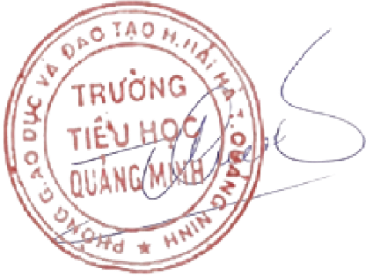 Đinh Như Thoa